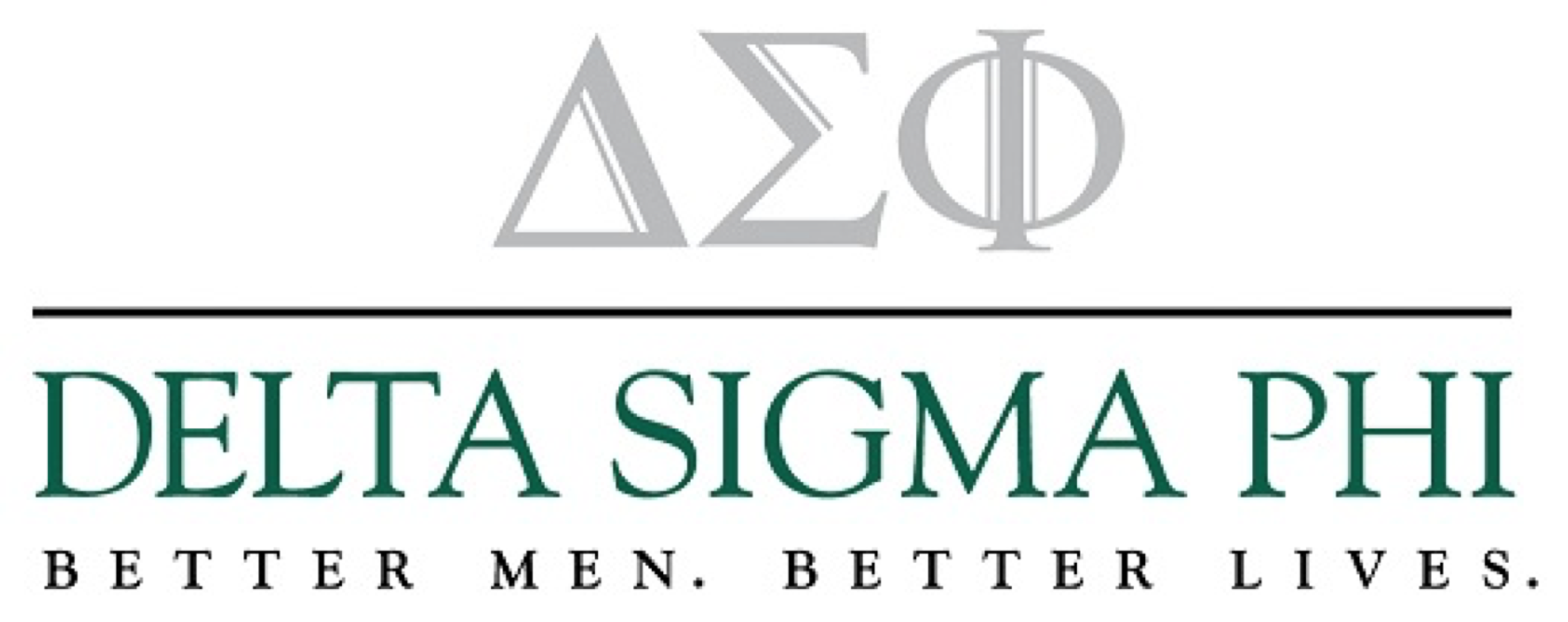 New Member Parent LetterSpring 2021Iota Zeta ChapterWritten By: John Regan & Caden Danner__________________________________________________________________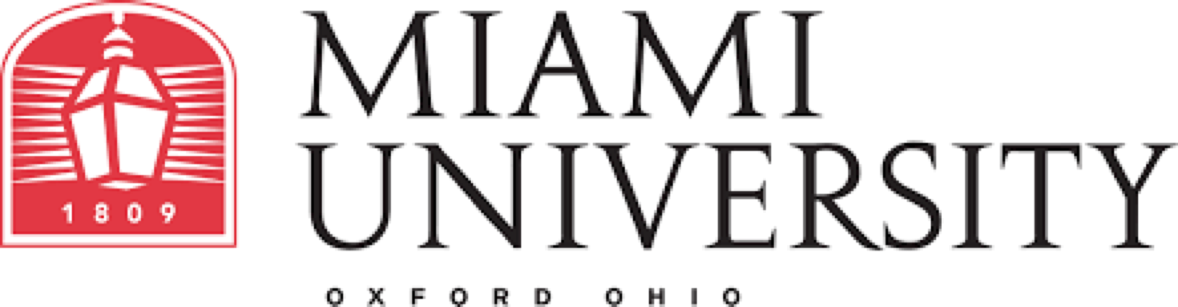 February 9, 2020Dear Delta Sigma Phi Parent or Guardian,                                                             	The brothers of Delta Sigma Phi (ΔΣΦ) would like to welcome you, your sons, and your family into ours.  We thank you for allowing us the opportunity of having your sons join our brotherhood.  Delta Sig, founded in 1899, was founded under the principles of friendship and brotherhood among college men, without respect to race or creed. The ideals set by our founders have continued into the present day.Our Chapter at Miami University began in 2012 and we have since grown tremendously. Despite being one of the newer chapters on campus, we have become well integrated into the Greek Community. We are proud to have more than 80 active brothers who have become focal points of our community. In the past year, we’ve had dozens of our members be part of the Interfraternity Council. We also have countless club presidents in our brotherhood along with the Student Body Vice President last year. We’re proud to have our brothers be leaders and hope to push your son to do the same during their career here at Miami University.The men of Delta Sig place a strong emphasis on academic achievement. We pride ourselves on the work we do in the classroom. The importance of classwork is never ignored. School always comes first.In recent years, the Greek Community at Miami University has had its reputation damaged by the irresponsible and selfish actions of some of its members. As Delta Sigs, we see these events as a great concern, but also as an opportunity for change. Delta Sigma Phi has a strict no hazing policy, and we will under no circumstances tolerate anything that remotely resembles it. We, along with the help and dedication of your sons, intend to take a leading role as Miami Greeks rediscover the meaning of brotherhood and community responsibility. In recent months, COVID-19, has made our everyday lives different than expected. This is no different for every member of our fraternity including your sons. It is our  goal and responsibility to provide your sons a support system in  this fraternity that allows them to connect with brothers who have experienced many of the same things. We will do this by maintaining all guidelines outlined by the CDC and the state of Ohio to make sure that the new member education process follows all of the restrictions set forth  by both Miami University and the Inter Fraternity Council.If you have any questions regarding the fraternity or would like a copy of our New Member Education materials, please do not hesitate to contact one of the gentlemen below.  We are very excited to have your sons and family join our Delta Sig family, and we look forward to the relationships that will be developed over the course of this semester in hopes that they will carry on through college and the rest of life.  We as an organization truly believe that fraternity is the greatest vehicle for the personal development of men throughout the college years.  We look with excitement to the addition that your sons will make to the brotherhood that we care so deeply about. Sincerely,The Brothers of Delta Sigma PhiCaden Danner, Chapter President: 937-677-4100; dannerch@miamioh.eduMike French, Chapter Vice President: 330-888-8848; frenchm@miamioh.edu John Regan, New Member Educator: 303-588-0949; reganjr@miamioh.eduDuane Drake, Chapter Advisor: 513-276-3477; draked@miamioh.edu  Dasha Harris, IFC Chapter Liaison:513-529-1462; harrid8@miamioh.edu Miami Interfraternity Council Office: 513-529-7117; ifc@miamioh.edu Miami University Hazing Policy:Code of Student Conduct—2.1.I HazingCoercing another, including the victim, to do any act of initiation into, or as a condition of participation in, a student organization, fraternity or sorority, or activity that causes or creates a substantial risk of causing physical or mental harm to any person is prohibited. Examples of prohibited behavior include forced drinking of alcohol or water, paddling, creation of fatigue, physical shocks, degrading or humiliating games, physical harassment, branding, public stunts, and forced tattoos.Delta Sigma Phi Hazing Policy:
No chapter, colony, student or alumnus shall conduct nor condone, encourage, or promote hazing activities.
Permission or approval by a person being hazed is not a defense. Hazing activities are defined as:
"Any action taken or situation created, intentionally, whether on or off fraternity premises, to produce mental or physical discomfort, embarrassment, harassment, or ridicule. Such activities may include but are not limited to the following: use of alcohol, paddling in any form, creation of excessive fatigue, physical and psychological shocks, quests, treasure hunts, scavenger hunts, road trips or any other such activities carried on outside or inside of the confines of the chapter house; wearing of public apparel which is conspicuous and not normally in good taste, engaging in public stunts and buffoonery, morally degrading or humiliating games and activities, and any other activities which are not consistent with academic achievement, fraternal law, ritual or policy or the regulations and policies of the educational institution or applicable state law."New Member Eligibility RequirementsAll potential new members must meet the IFC recruitment eligibility requirements. These include the completion of 12 credit hours at Miami and a minimum of a 2.75 cumulative GPA. Both of these requirements must be completed by the end of the previous semester’s academic term in order to be eligible. All new members must also meet or exceed the values of the fraternity used for selection as stated above.Financial ObligationsEach new member is required to pay membership fees of $500 by March 1, 2020, which is refundable upon withdrawal from the new member process.  The new member dues are broken down into Delta Sigma Phi national organization fees, fees for Miami University’s Interfraternity Council, and new member material fees such as their handbook, the Gordian Knot.  The breakdown is as follows:$75 new member fees (National)$60 for new member dues (National)$225 for initiation (National)$125 for new member liability fee (National)$15 for new member fees (Miami IFC)